4. RAZRED  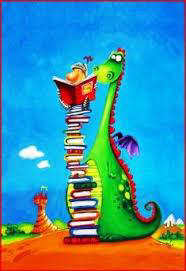               BRALNA ZNAČKA  2023/24   (13.9. – konca aprila)Izberi in preberi 4 knjige in se nauči 1 pesem. Če želiš, lahko predstaviš 10 dodatnih knjig po svojem izboru, knjige morajo biti primerne za tvojo starost. Kdor bo opravil dodatno bralno značko, ga čaka presenečenje.                                      BAUER, Jana BURCHETT, Jan  CASERMAN, Silvana COLFER, Eoin DAHL, Roald      GIBBES, Lesley GOSCINNY, Rene KASPARAVIČIUS, K.  KNISTER KONC LORENZUTTI, N. MITREVSKI, Ivan McDONNELL, Kathleen MORPURGO, Michael NÖSTLINGER, Christine OGRIZEK, Maša PAVČEK, Saša PREGELJ, Sebastijan  PREGL, Slavko PREUSSLER, Otfried       PROYSEN, Alf  ROZMAN, Andrej  SANTOS, Care SIVEC, Ivan SUHODOLČAN, Primož USPENSKI, Edvard VALVERDE, Mikel VIDMAR, Janja   VITEZ, Grigor PESNIŠKE ZBIRKE JAKOB, Jure PAVČEK, Tone ROZMAN, Andrej ŠOSTER OLMER, Špela ZAJC, Dane          ŠTAMPE ŽMAVC, Bina                                            GROZNOVILCA V HUDI HOSTI ZBIRKA AGENTA DIVJINE  MARUŠA DEBELUŠA KNJIŽNIČARKA MRCINA / VILIJEVE TEŽAVE ČUDOVITI LISJAK / JAMES IN BRESKEV VELIKANKA ZBIRKA PRIGODE PASJEGA POLICISTA ŠVRKA  ZGODBE O NIKCU (PO IZBIRI) IZGINULA SLIKA  / VRTNAR FLORJAN  ZBIRKA MALA ČAROVNICA LILI  KAKŠNO DREVO ZRASTE IZ MAČKA / NISEM SMRKLJA BOLHOGRAD EZZIEJIN SMARAGD ČRNA KRALJICA / SNEŽENI MOŽ PES GRE V ŠIRNI SVET KOKO DAJSA V MESTU / GOSPA S KLOBUKOM RUMI IN KAPITAN / ZAKAJ JE POLJE JEZERO? ZBIRKA ZGODBE S KONCA KAMENE DOBE SLAŠČIČARNA PRI VESELI ELI STRAHEK ČAJNA ŽENIČKA ČOFLI / KAKO JE OSKAR POSTAL DETEKTIV PRODAM OČETA / PRODAM MAMO / PRODAM ROZINKOTA POČITNICE NA MARSU ŽIVALSKE NOVICE 1, 2, 3, 4, 5 STRIC FJODOR, PES IN MAČEK NIKA VELIKANKA BUČKO SUPERGA/ČUDNI VITEZ/LETEČI KROŽNIK NA NAŠEM VRTU  O ZAJCU, KI SE JE RAD SMEJAL                                                      .                                                         TRI VRANE S PLATANE ČENČARIJA / SLON V ŽEPU MALI RIMSKI CIRKUS  KAMELA ŠPELA                    TA ROŽA JE ZATE                ŽIVA HIŠA